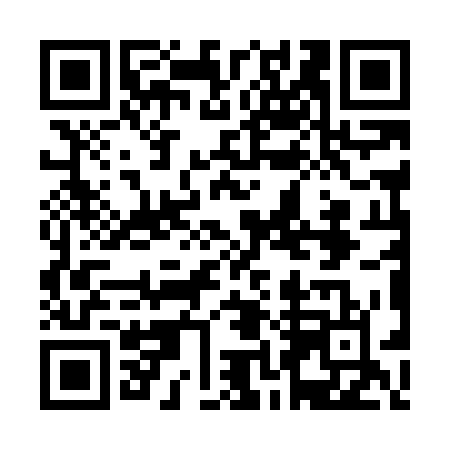 Prayer times for Dunegrass Golf Community, Maine, USAMon 1 Jul 2024 - Wed 31 Jul 2024High Latitude Method: Angle Based RulePrayer Calculation Method: Islamic Society of North AmericaAsar Calculation Method: ShafiPrayer times provided by https://www.salahtimes.comDateDayFajrSunriseDhuhrAsrMaghribIsha1Mon3:165:0512:464:518:2610:152Tue3:175:0512:464:518:2610:153Wed3:185:0612:464:528:2610:144Thu3:195:0612:464:528:2610:135Fri3:195:0712:464:528:2510:136Sat3:205:0812:464:528:2510:127Sun3:225:0812:474:528:2510:118Mon3:235:0912:474:528:2410:109Tue3:245:1012:474:528:2410:1010Wed3:255:1112:474:528:2310:0911Thu3:265:1112:474:528:2310:0812Fri3:275:1212:474:528:2210:0713Sat3:295:1312:474:528:2110:0614Sun3:305:1412:484:518:2110:0515Mon3:315:1512:484:518:2010:0316Tue3:335:1612:484:518:1910:0217Wed3:345:1712:484:518:1910:0118Thu3:355:1812:484:518:1810:0019Fri3:375:1812:484:518:179:5920Sat3:385:1912:484:508:169:5721Sun3:405:2012:484:508:159:5622Mon3:415:2112:484:508:149:5423Tue3:435:2212:484:508:139:5324Wed3:445:2312:484:498:129:5125Thu3:465:2412:484:498:119:5026Fri3:475:2512:484:498:109:4827Sat3:495:2612:484:488:099:4728Sun3:505:2712:484:488:089:4529Mon3:525:2812:484:488:079:4430Tue3:535:3012:484:478:069:4231Wed3:555:3112:484:478:059:40